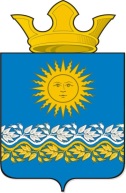 Дума Сладковского сельского поселенияСлободо-Туринского муниципального района Свердловской областичетвертого созываРЕШЕНИЕО внесении изменений в Порядок применения взысканий за несоблюдение муниципальными служащими, замещающими должности в администрации Сладковского сельского поселения, ограничений и запретов, требований о предотвращении или об урегулировании конфликта интересов и неисполнение обязанностей, установленных в целях противодействия коррупцииВ целя приведения нормативных правовых актов в соответствие с федеральным законодательством, рассмотрев экспертное заключение от 08.04.2019 № 348-ЭЗ по результатам правовой экспертизы Решения Думы Сладковского сельского поселения от 10.07.2014 № 86 “Об утверждении Порядка применения взысканий за несоблюдение муниципальными служащими, замещающими должности в администрации Сладковского сельского поселения, ограничений и запретов, требований о предотвращении или об урегулировании конфликта интересов и неисполнение обязанностей, установленных в целях противодействия коррупции” (в редакции решений Думы Сладковского сельского поселения от 31.01.2018 № 46-НПА, от 30.08.2018 № 94-НПА, от 29.11.2018 № 111-НПА), руководствуясь Уставом Сладковского сельского поселения, Дума Сладковского сельского поселенияРЕШИЛА:1. Внести в Порядок применения взысканий за несоблюдение муниципальными служащими, замещающими должности в администрации Сладковского сельского поселения, ограничений и запретов, требований о предотвращении или об урегулировании конфликта интересов и неисполнение обязанностей, установленных в целях противодействия коррупции”, утвержденный решением Думы Сладковского сельского поселения от 10.07.2014 № 86 (в редакции решений Думы Сладковского сельского поселения от 31.01.2018 № 46-НПА, от 30.08.2018 № 94-НПА, от 29.11.2018 № 111-НПА), следующие изменения:1) В пункте 11 слова “дисциплинарному взысканию” заменить словами “новому взысканию за совершение коррупционного правонарушения”.2. Опубликовать настоящее решение в печатном средстве массовой информации Думы и Администрации Сладковского сельского поселения “Информационный вестник”.Председатель ДумыСладковского сельского поселения                                            В.А. Потапова26.04.2019 № 146-НПА                                                                            с. Сладковское